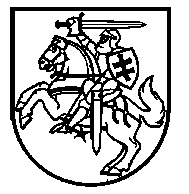 Lietuvos Respublikos VyriausybėnutarimasDĖL LIETUVOS RESPUBLIKOS VYRIAUSYBĖS 2020 M. KOVO 14 D. NUTARIMO NR. 207 „DĖL karantino lietuvos respublikoS TERITORIJOJE PASKELBIMO“ PAKEITIMO2020 m. kovo 16 d. Nr. 222VilniusLietuvos Respublikos Vyriausybė nutaria:Pakeisti Lietuvos Respublikos Vyriausybės 2020 m. kovo 14 d. nutarimą Nr. 207 „Dėl karantino Lietuvos Respublikos teritorijoje paskelbimo“:1.	Pakeisti 3.1.1 papunktį ir jį išdėstyti taip:„3.1.1. Uždrausti užsieniečiams atvykti į Lietuvos Respubliką, išskyrus vairuotojus, ekipažų ir įgulų narius, kurie dirba tarptautinius komercinius krovinių vežimus vykdančiose Lietuvos įmonėse ar vykdo tarptautinius komercinius krovinių vežimus visų rūšių transporto priemonėmis, taip pat asmenis, turinčius teisę gyventi Lietuvos Respublikoje, asmenis, turinčius imunitetų ir privilegijų pagal 1961 m. Vienos konvenciją dėl diplomatinių santykių ir 1963 m. Vienos konvenciją dėl konsulinių santykių, ir NATO bei NATO šalių kariniuose vienetuose tarnaujančius asmenis ir juos aptarnaujantį personalą bei jų šeimos narius, taip pat šio nutarimo 3.1.3 papunktyje nurodytas išimtis.“2.	Pakeisti 3.1.2 papunktį ir jį išdėstyti taip:„3.1.2. Sienos kirtimas vykdomas per šiuos tarptautinius sienos kirtimo punktus: Kalvarijos–Budzisko, Saločių–Grenstalės, Būtingės–Rucavos, Smėlynės–Medumės, Medininkų–Kamenyj Logo, Raigardo–Privalkos, Kybartų–Černyševskojės, Panemunės–Sovetsko, Kenos–Gudagojo, Šalčininkų–Benekainių, Vilniaus, Kauno, Palangos, Šiaulių tarptautinius oro uostus, Vilniaus geležinkelio stoties ir Stasylų geležinkelio pasienio kontrolės punktus ir Klaipėdos valstybinį jūrų uostą.Sienos kirtimas, vykdant komercinį ir (ar) tarptautinį krovinių vežimą, papildomai vykdomas per Stasylų geležinkelio pasienio kontrolės punktą ir Pagėgių geležinkelio pasienio kontrolės punktą, o supaprastintas asmenų tranzitas iš Rusijos Federacijos teritorijos į Rusijos Federacijos Kaliningrado sritį ir atgal per Lietuvos Respublikos teritoriją papildomai vykdomas per Kenos geležinkelio pasienio kontrolės punktą ir Kybartų geležinkelio pasienio kontrolės punktą.“3.	Pakeisti 3.1.3 papunktį ir jį išdėstyti taip:„3.1.3. Iki 2020 m. kovo 19 d. 00:00 val. leidžiamas asmenų, grįžtančių į savo gyvenamosios vietos valstybę, tranzitas per Lietuvos Respublikos teritoriją be būtinojo sustojimo. Po 2020 m. kovo 19 d. 00:00 val. iki karantino pabaigos užsieniečių keleivinis tranzitas per Lietuvos Respublikos teritoriją gali būti vykdomas tik geležinkeliu be sustojimų.“4.	Pakeisti 3.1.5 papunktį ir jį išdėstyti taip:„3.1.5. Asmenims, grįžusiems iš užsienio valstybių, privaloma 14 dienų izoliacija, išskyrus vairuotojus, ekipažų ir įgulų narius, kurie dirba tarptautinius komercinius krovinių vežimus vykdančiose Lietuvos įmonėse ar vykdo tarptautinius komercinius krovinių vežimus visų rūšių transporto priemonėmis ir neturi COVID-19 (koronavirusinės infekcijos) simptomų, bei diplomatus ir specialiuosius kurjerius, dirbančius tranzitiniuose traukiniuose, nurodytuose šio nutarimo 3.1.3 papunktyje, neturinčius COVID-19 (koronavirusinės infekcijos) simptomų.“5.	 Pakeisti 3.2.1 papunktį ir jį išdėstyti taip:„3.2.1. Valstybės ir savivaldybių institucijose, įstaigose, valstybės ir savivaldybių valdomose įmonėse darbas organizuojamas ir klientai aptarnaujami nuotoliniu būdu, išskyrus atvejus, kai būtina atitinkamas funkcijas (darbus) atlikti darbo vietoje. Privaloma užtikrinti būtinųjų neatidėliotinų funkcijų (darbų) atlikimą. Privačiajam sektoriui rekomenduojama dirbti tokia pat darbo organizavimo forma kaip ir viešajame sektoriuje.“6. Pakeisti 3.2.4 papunktį ir jį išdėstyti taip:„3.2.4. Draudžiama sveikatinimo paslaugų centrų, sanatorijų, poilsio centrų veikla, išskyrus individualias medicininės reabilitacijos paslaugas, kurios susijusios su gydymu.“7. Pakeisti 3.2.6 papunktį ir jį išdėstyti taip:„3.2.6. Draudžiama viešojo maitinimo įstaigų, restoranų, kavinių, barų, naktinių klubų ir kitų pasilinksminimo vietų veikla, išskyrus, kai maistą galima išsinešti arba kitais būdais jį pristatyti fiziniams ir juridiniams asmenims, laikantis higienos reikalavimų.“8. Pakeisti 3.2.7 papunktį ir jį išdėstyti taip:„3.2.7. Draudžiama parduotuvių, prekybos ir (arba) pramogų centrų, išskyrus maisto, veterinarijos, vaistinių, optikos prekių ir ortopedijos techninių priemonių pardavimą, veikla, taip pat turgaviečių, išskyrus maisto, veikla. Šis draudimas netaikomas internetinei prekybai ir kai prekės pristatomos fiziniams ir juridiniams asmenims ar atsiimamos atsiėmimo punktuose, laikantis higienos reikalavimų.“9. Pakeisti 3.4.3.3 papunktį ir jį išdėstyti taip: „3.4.3.3. Paslaugų namuose teikimo ribojimas, išskyrus ambulatorinės slaugos ir paliatyviosios pagalbos paslaugas namuose, kurių nesuteikus pacientui atsirastų poreikis būtinajai medicinos pagalbai arba reikšmingai pablogėtų paciento būklė.“Ministras Pirmininkas	Saulius SkvernelisSveikatos apsaugos ministras	Aurelijus Veryga